Liten sjukvårdsväska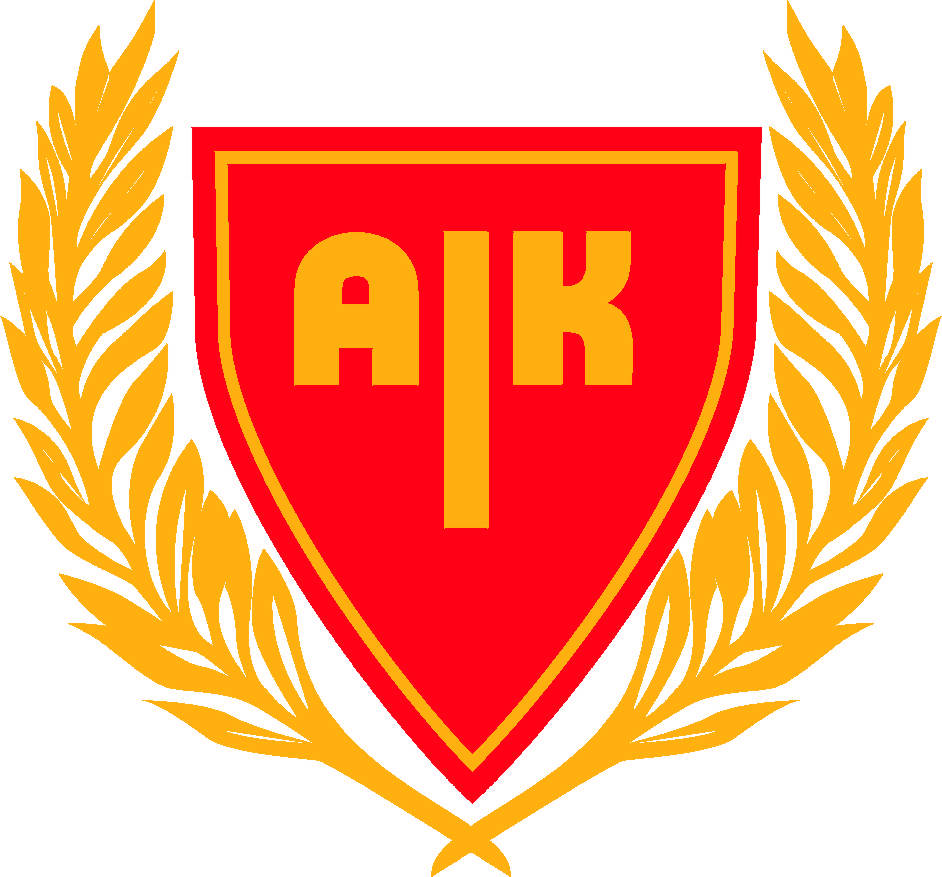 För led och muskelskadorFör sårskadorTelefonnummer till vårdandshavare/anhörigaFör påfyllning av ovanstående var god kontakta materialansvarig, Veronica Granath 073-8539717. Vid cuper och då man åker iväg på läger är det bra att komplettera. Rekommenderade artiklar att ha medVärktabletter som Alvedon och Ipren. Värk och febernedsättande. Allergitabletter, antihistaminer som Loratadin, Clarityn, Kestine. Kan användas vid alla allergiska rekationer, lindrar besvärliga myggbett.Xylocainlsalva, smärtstillande salva, lindrar klådaHydrocortisonkräm, lindrar vid utslag och klådaDetta får lagen köpa själva.